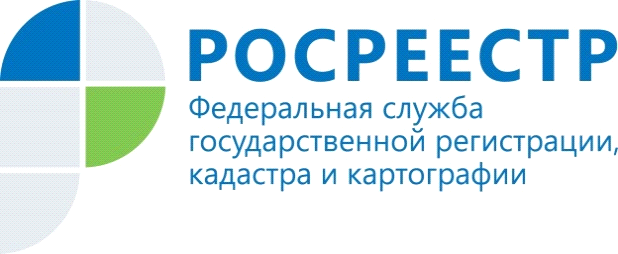 ПАМЯТКАпо профилактике и предупреждению пожаров на землях сельскохозяйственного назначения, землях запаса и иных категориях земельЕжегодно на территории Российской Федерации, в том числе на территории Красноярского края, возникают пожары, вызванные несанкционированным выжиганием сухой травянистой растительности, стерни, пожнивных остатков на землях сельскохозяйственного назначения, землях запаса и иных категориях земель, в результате разведения костров и проведения пожароопасных работ в условиях сухой и ветреной погоды, неосторожного обращения с огнем.Росреестром поручено территориальным органам по субъектам Российской Федерации проводить в рамках осуществления государственного земельного надзора мероприятия по профилактике и предупреждению пожаров на землях сельскохозяйственного назначения, землях запаса и иных категориях земель.Уважаемые граждане и руководители предприятий, организаций и учреждений!Несанкционированное выжигание сухой травянистой растительности, стерни, пожнивных остатков, разведение костров и проведение пожароопасных работ в условиях сухой и ветреной погоды, неосторожное обращение с огнем приводят к уничтожению участков леса, зеленых насаждений, посевов сельскохозяйственных культур, жилых домов, гибели людей и животных.             Для предотвращения пожаров необходимо:- не поджигать сухую травянистую растительность, стерню, пожнивные остатки;- не разводить костры и не проводить пожароопасные работы в условиях сухой и ветреной погоды;- у  каждого  жилого  строения  (в  сельских  поселениях,  садоводческих  и  дачных некоммерческих объединениях) необходимо установить емкости с водой;- не бросать на землю горящие списки и окурки;- не разрешать детям играть с пожароопасными предметами, ведь детская шалость  – одна из причин возникновения пожаров!За несоблюдение Правил противопожарного режима в Российской Федерации, утвержденных постановлением Правительства Российской Федерации от 25.04.2012 №  390, физические и юридические лица несут предусмотренную законом ответственность.   Помните! Неосторожное обращение с огнем может привести к серьезным и непоправимым последствиям!Управление Росреестра по Красноярскому краю.